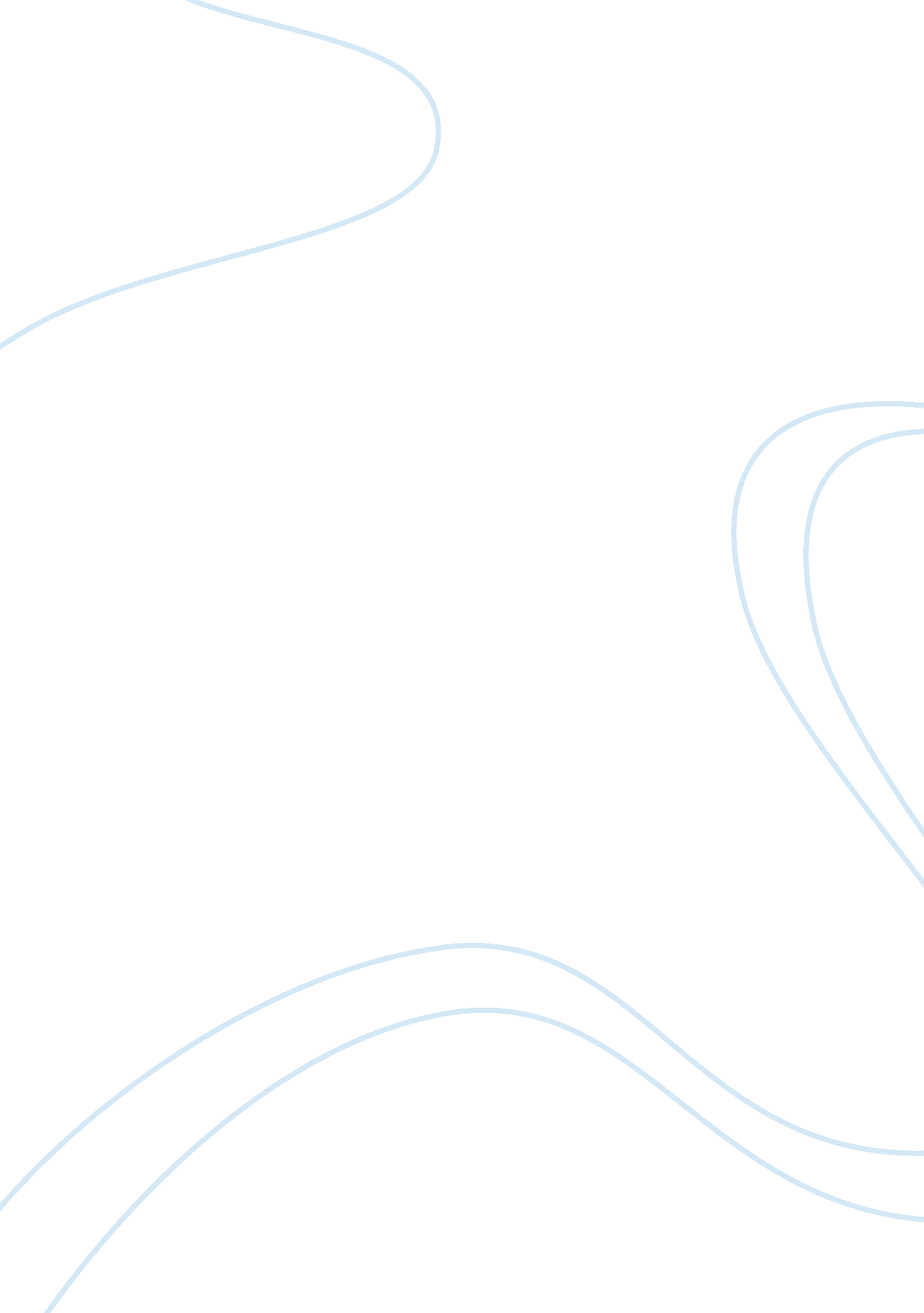 Westernization essay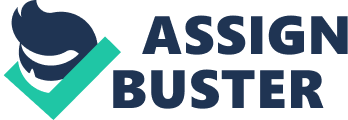 What exactly is westernizes? Is it a bad thing or is it something good for us? Picking up the westerners dressing style, their ideas is that what westernizes Is? Wisped says.. It is a process whereby societies come under or adopt Western culture In areas such as Industry, technology, law, politics, economics, lifestyle, diet, language, alphabet, religion n, philosophy, and values. We have almost covered all areas except for law, politics and economics.. We are way behind In those areas. In India all we have Is corruption, ailed Judiciary system and economy going down with growing scams. Industries are booming all around, great technology, totally advanced lifestyle which Is healthy or unhealthy will be discussed later, diet which can be considered In lifestyle has also changed a lot, language and alphabet well It has therefore I am writing In some language (English) tats not my mother tongue, religion to some extent yes, philosophy also have changed over the time, and values definitely changed and Is influenced by western ideas. So how have we changed… Hat exactly is this process? The answer to this question can only be given by the historical accounts. .. What our ancestors were and how we are right at this moment. Talking about the industries they have brought growth and development in our country along with pollution. We nerve the third world country but industrialization has got us to now become a developing country who is striving to be a superpower in the near future. Well it also has its pros and cons development in the industrial sector has cost us way too much. Many problems are connected to environmental hazards that’s growing in our country due to improper waste management by this industries. Our resources are depleting land water soil everything is being polluted by the industries which is in turn effecting mother nature. Since past few decades we have started to experience Heir climate change extreme heat extreme rain. Everything and anything in too much quantity is hazardous to health. Now coming to the area of technology… As we are aware that westernizes has got us a lot of new technology. Who knew TV, cell phone, internet, are going to be so crucial part of our life that we feel helpless if even 1 is missing. But again, every coin has two sides. Technology has made our task so easy that we Just need to lift a finger and can talk to our loved ones who Is continents away from us. Media is no more a field Just entertaining people It’s become a business its helping spread awareness Just to give an example pool Is being eradicated almost completely, around 99% of India Is polio free. And that credit costly goes to celebrity endorsement for ” do Bund Zealand eke ” campaign. Technology also has its negative Impacts Like growing aggression by watching media violence. Imitation of children of media violence was very well demonstrated by Albert Pandora In his classic study with Boob dolls. Few years back many children died while Imitating moves of fictional character astrakhan. Now talking about lifestyle It has changed drastically we used to dress up In a way so as to hide our body but westernizes has changed that now we wear dress to look great and seduce the opposite sex. 